SIGMA II CORNER X LEDEen LED opbouw plafond armatuur met een behuizing uit aluminium in de kleur grijs met een microprismatisch diffusor (MPRM) uit polymethylmethacrylaat of een opaal diffusor uit polymethylmethacrylaat. Het toestel kan zowel opbouw gemonteerd worden als gependeld. Het toestel heeft de vorm van een kruis.Beschikbaar in volgende afmetingen:
1117x1117x75Beschermingsgraad:	IP20
Levensduur LEDS:		L90B10 54.000h
Lichtkleur:		CRI80 3000K, 4000K
Certificaten:		MacAdam SDCM3
Garantie:		2 jaar
Accessoires:		Elektrische ophanging (grijs, wit en zwart), Sigma II 90° JOINT (grijs),
 			Sigma II End Cap PC (grijs, wit en zwart), Sigma II T JOINT (grijs), END CAP 
 			(grijs en zwart), eenvoudige ophaning, Sigma/Velo/Vip G/K onzichtbare lijn
 			JOINT (grijs)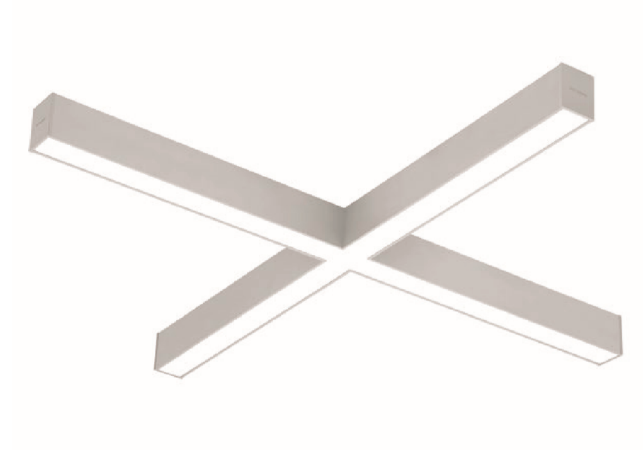 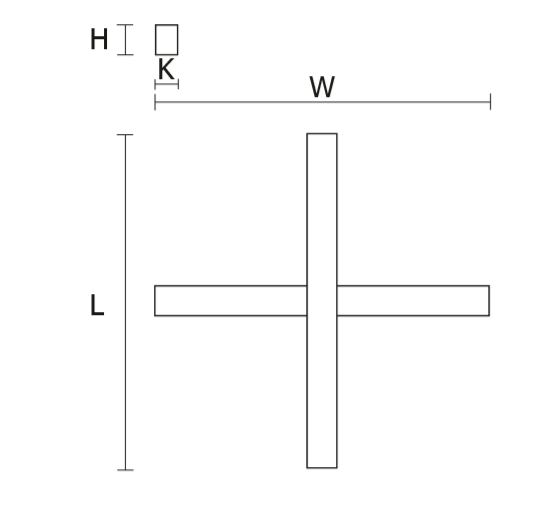 